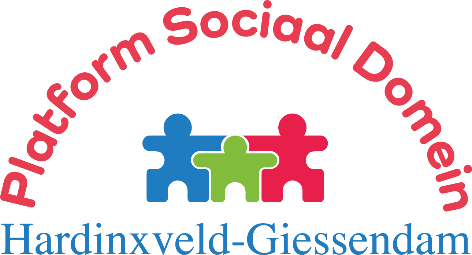 Secretariaat: L. A. van WingerdenSpindermolen 73371 RN Hardinxveld-GiessendamT 	0184-670414E   	info@wmoplatform-hagi.nlW 	www.wmoplatform-hagi.nlVerslag bestuursvergadering 18 juli 2023, 09.30 uur in de Parel Aanwezig: Hannie Bot, Annette van Dijk (notulist), Jacques van de Minkelis (voorzitter), Alie Stout, Adrie Teeuw, Leen van Wingerden. Afwezig m.k.: René van PeerWelkom en openingNa een rondje wel en wee starten we onze vergadering. Verslag bestuur 6 juni 2023 We lopen pijlpunten na:Benoeming René: op de agendaOmgevingswet => voor participantenraad uitnodigen?Prioriteitenlijstje LIA niet aan toegekomenBegroting: op de agendaPortefeuillehouders gemeenteraad nog geen terugkoppeling gehad. Jacques stuurt berichtje of het overleg met de commissie sociaal domein in de plaats komt van het overleg met portefeuillehouders.Het verslag wordt vastgesteld.Post en doorgezonden mails Nieuwsbrief Regeringsnieuws 30 mei. Lokale omroepen.Merweradio. Een van de betrokkenen van Merweradio werkte met eigen apparatuur. Deze persoon is gestopt en dat heeft als gevolg gehad dat ook Merweradio is gestopt. Merweradio bestaat uit een aantal samenwerkende partijen uit Sliedrecht en Hardinxveld. Leen vraagt bij de gemeente na wat zij weten van de situatie met Merweradio en wat zij er eventueel aan doen. Uitnodiging gemeente Paralympische spelen. Mensen kunnen bij Melissa kaarten aanvragen. Leen stuurt deze uitnodiging door naar Corné. Voetbrug. Gemeente is nu aan zet om met de omwonenden tot overeenstemming te komen. Leen stuurt berichtje naar Sjak Franken om te informeren naar de stand van zaken. College laaggeletterdheid – september. Iets voor participanten? Jacques stuurt berichtje.Bericht René renovatie van de Lange Wei. Er wordt een verdieping ingebouwd. Moeten we als Platform iets vinden van de toegankelijkheid. We zullen in ieder geval een e-mail sturen: kennisgenomen dat er een grote verbouwingsperiode aan zit te komen. We gaan ervan uit dat degene die de verbouwing voorbereidt op de hoogte is van de eisen die gesteld worden aan de toegankelijkheid. We zijn als Platform beschikbaar om advies te geven als er vragen zijn rondom de toegankelijkheid. Jacques stuurt briefje. Alzheimer wandeling. Dick Dekker en vrouw hebben rondleiding gemaakt. Soort quiz met herkenbare punten in Hardinxveld. In verband met de gunstige locatie is dit vanuit de bibliotheek georganiseerd. Voor de mensen die niet mee gingen wandelen was deze quiz op film beschikbaar. Regio Drechtsteden - ontwikkelingen19 juni laatste bijeenkomst voor de zomer. Jacques heeft bij de participantenraad verslag hiervan gedaan. PlatformBestuur Welke ondersteuning vanuit de gemeente? Jacques heeft 2 verzoeken eruit gedaan: naar griffie en Zorgbelang. Nog geen bericht terugontvangen. Voorstel benoeming René van Peer als bestuurslid. Dat kunnen we bevestigen. Annette zal de inschrijving bij de KvK doen in afstemming met René. Voorstel René van Peer te benoemen als secretaris. Zijn adres moet ook adres worden van Platform. Voorstel Annette van Dijk te benoemen als penningmeester. Dit is bevestigd door het bestuur.  Begroting 2023 opstellen. Leen zal boekhouding bijwerken. Binnenkort overdracht aan Annette. Begroting kan dan opgesteld worden en voorgelegd aan de gemeente voor hun bijdrage. Jacques zal bij het opstellen van de begroting adviseren. Boek over taal voor de gemeente met briefje erbij. Cadeau aan Melissa. Terug- en vooruitblik12/6 Koepel. Webinar gemeentelijk dementiebeleid.13/6 Werkgroep Kerk en Vluchteling – René ging. René wil daar een keer over doorpraten. Vond het leuk en een gemêleerde groep mensen. Verslag is doorgestuurd. Volgende keer 6/9.14/6 19.30 – 20.30 Commissie Sociaal Domein. Hoe ervaren? Was een goede bijeenkomst, maar soms is partijpolitiek niet uit te sluiten. Website gemeenteraad in de gaten houden. 15 augustus in de gemeenteraad, 28 september vaststelling. Jacques stuurt berichtje met griffie in de cc om navraag te doen. 15/6 Regionale bijeenkomst Raakvlakken Wmo-Jeugd-Participatiewet – bezocht?21/6 15.30 – 16.30 Informatie uit bestuurlijk overleg met wethouder Trudy Baggerman. Een goed overleg gehad, waarbij ook Melissa Tiemissen aanwezig was. Ter sprake is o.a. gekomen: Herijking Wmo, ondersteuning voor ons Platform, communicatiemedewerker bij de gemeente, Sociaal Team: nu goed op sterkte, taakverzwaring voor gemeentes in het kader van gemeenschappelijke regeling zorgverzekeraars IZA. In het najaar een volgend overleg plannen. 21/6 19.45 Bestuur en participanten terugblik. Verslag volgt. 5/7 10-12.00 online bijeenkomst Ieder(In) over LIA – Vanuit het bestuur geen deelname geweest.7/8 Gemeentehuis – Overleg met Jan Duijzer en indien mogelijk iemand van Waardlanden over afvalbeleid; zie ook e-mail 3/7 Ina Dankers. René, Adrie, Hannie gaan.9/9 Gemeentedag (zie 6b GIPS). Foto’s stuurt Adrie door. Annette stemt met René af voor lamineren en bord. 2 mensen van het Gips project zullen meewerken: Marry Kafoe en Kees Westerhout en ook Adrie. De gemeente moet nog geïnformeerd worden. Annette legt contact. Adrie geeft mailadressen door. Hannie kan de ochtend. 5/10 Ouderenbeurs Voorbereid op de toekomst, Sporthal de Wielewaal (middag) – wat, hoe en wie? Bespreken we volgende keer. 21/10 Bibliotheek Pietersweer, ontmoetingsmiddag met asielzoekers met verblijfsvergunning – wie? We weten nog niet wie er van ons kan gaan. Contact met Sjak Franken. Afspraak maken over onderzoek langzaamverkeersverbinding Marsstraat – Buitendams. Leen stuurt bericht. Contactambtenaar Sociaal Domein (ambtelijk overleg plannen). Oppakken LIA als levend document, starten met realiseren prioriteiten. JacquesImpact op onze inwoners van de invoering Omgevingswet per 1.1.2024. Iets voor 20/9. Wat is de betekenis van participatie en inspraak als het gaat om bijvoorbeeld de brug.Jaarlijks overleg met portefeuillehouders SD gemeenteraad – zie onderaan bij 25/9. Jacques informeert.BurgerWebsite, financien, veiligheidscertificaat, opzet content, aanpassing naam, facelift. Daarna actueel houden. Jacques/René bespreken met Pieterjan van Dijk. Mogelijk overgaan op webmail van de nieuwe site. Kompaspublicaties? In ieder geval in het Kompas van 13/9. Voortgang GIPSHelemaal afgerond voor dit jaar. René heeft voor nieuwe spelkleden gezorgd. Nu nog op zoek naar kokers om ze in te vervoeren. Lengte plm. 90 cm. Adrie informeert bij Bakker.Gemeentedag 9/9. Is besproken.Overig. Nog enkele spullen aanschaffen. Zowel op een gemeentedag als op de ouderendag worden pennen uitgedeeld. In de gaten houden: als er veel pennen zijn uitgedeeld bij de gemeentedag deze voor de ouderenbeurs bestellen. Lokaal signaalGeen andere signalen dan al genoemd.Rondvraag.Regio overleg Gehandicaptenplatform: hoort Hannie niets van. Recent is vergadering geannuleerd, maar Hannie wist daar niets van. Notulen niet doorgestuurd van vorige vergadering. Ook Paul was niet op de hoogte. Volgende vergadering 22/8 09.30 uur. We hopen volgende keer een beperkte vergadering te hebben. Sluiting Om 11.14 uur ronden we de vergadering af. Voor akkoord: Jacques van de Minkelis, voorzitter			Leen van Wingerden, secretaris